Планируемые результаты освоения учебного предмета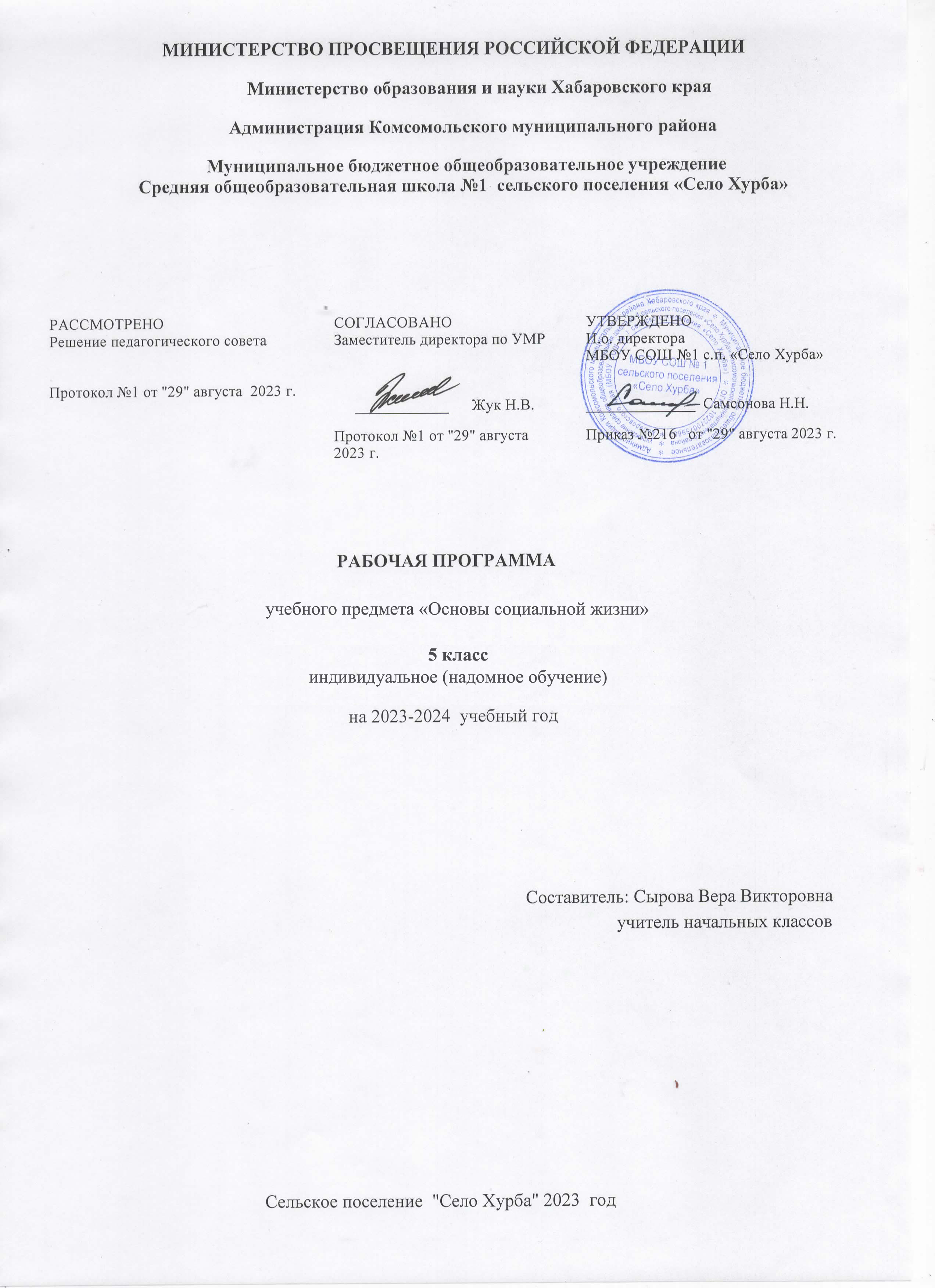 Специальные коррекционные занятия по ОСЖ  направлены на практическую подготовку детей к самостоятельной жизни и труду, на формирование у них знаний и умений, способствующих социальной адаптации, на повышение уровня развития учащихся.ОСНОВНОЕ СОДЕРЖАНИЕ ТЕМ УЧЕБНОГО КУРСА(34 ч в год, 1 ч в неделю)Для занятий по ОСЖ требуется разнообразный дидактический раздаточный материал. Останавливаясь на каждом разделе программы (5-9 классы) отдельно, можно использовать следующий минимальный перечень оборудования и методических пособий.При изучении раздела «Личная гигиена» учащимся предлагается выполнение практических работ, которые вполне могут быть осуществимы вне условий класса и во внеурочное время. Поэтому нецелесообразно содержать предметы личной гигиены на каждого ученика, можно обойтись одним образцом.Желательно иметь:таблица о закаливание организма;демонстрационная таблица по правилам и приемам ухода за органами зрения;литература о пагубном влиянии курения и алкоголя;носовые  платки, ножницы, расчески, ватные палочки, косметические салфетки;образцы косметических средств и средств гигиены.Основной задачей раздела «Культура поведения» является формирование и закрепление учащихся навыков поведения в помещениях и на улице, в зрелищных и культурно-просветительных учреждениях, предприятиях и организациях, в транспорте, навыков культурного общения со знакомыми и незнакомыми людьми. Часто используемый метод обучения по темам данного раздела – это моделирование реальных ситуаций, например «В кино», «В гостях», «Ко мне пришел гость» и др.Желательно иметь:вазы для цветов;телевизор;видео- и аудиоаппаратуру;диски, кассеты;художественную литературу (книги по этикету, журналы мод, кулинарные рецепты и т.д.);шкаф;мягкую мебель;настольную лампу;сервизы для приема гостей.Изучение раздела «Одежда и обувь»  требует наличия электробытового оборудования. Необходимы утюг и гладильная доска, стиральная машина, а также:щетки для одежды;демонстрационный набор обуви, одежды по сезонам, головные уборы;вешалки, пуговицы, нитки, иглы;фартуки, косынки.Оборудование кабинета СБО по разделу «Жилище» определяется в целом эстетическим оформлением кабинета: наличие ковра или паласа, настольные лампы, общая цветовая гамма и т.д. Бывая дома, дети, как правило, не выполняют каких-либо постоянных поручений, домашних обязанностей, даже таких простых, как вытереть пыль, полить цветы, подмести и вымыть пол. Условия для обучения должны обеспечить возможности школьников в приобретении определенных знаний и умений по данной теме, одновременно расширяя их кругозор. При изучении раздела «Жилище» необходимым оборудованием является:кухня, санузел, жилая комната, прихожая;индивидуальные карточки для заполнения почтового адреса;иллюстрированные журналы с различными видами жилья и подсобных помещений;иллюстрированные журналы с различными видами мебели;демонстрационный материал моющих средств;Жилищный кодекс РФ.Изучение раздела «Семья» предусматривает создание реальной домашней обстановки и семейных отношений.Оборудование:таблица по составлению родового древа;индивидуальные анкеты;фотоальбомы, фотоаппарат;Семейный кодекс РФдемонстрационный и раздаточный материал (куклы);пеленальный столик, пеленки, детская ванночка;литература по уходу за грудными детьми;игрушки, набор детской посуды.Изучая раздел «Учреждения, организации и предприятия», учащиеся должны знать местонахождение ближайшего промышленного или сельскохозяйственного предприятия, детских садов, дома культуры, больницы, а также ознакомиться с их назначением, видами работ и услуг, обязанностями сотрудников.Используется дидактический материал:демонстрационный перечень дошкольных учреждений района, школ, училищ;демонстрационный перечень школьных кружков;демонстрационный перечень видов рабочих специальностей;телефонный справочник.В зависимости от задач занятия по разделу «Экономика домашнего хозяйства» могут иметь различное назначение и сопровождаться наглядностью. Беседы в основном носят информационный характер, учитель выясняет имеющиеся у школьников знания и представления о бюджете семьи и сообщает им новые необходимые сведения. Особую сложность представляет выполнение практических заданий, поэтому предлагаемый для обучения материал должен быть хорошо продуман и подготовлен:квитанции по оплате жилья, к0147оммунальных услуг и т.д.;таблица по видам государственных страхований;виды приобретения – наличные и кредит;перечень вкладов сбербанка;бланки доверенностей.Оборудование кабинета по разделу «Профориентация и трудоустройство» предполагает в первую очередь следующую наглядность:информационная карта по необходимым документам для трудоустройства;бланки заявлений, анкет, расписок, доверенностей;КЗОТ РФ по трудоустройству;дидактический раздаточный материал.Наибольшее количество практических работ содержит раздел  «Питание». Хорошо оборудованная зона кухни должна обеспечивать соблюдение всех правил техники безопасности и санитарно-гигиенических норм. Дидактическая наглядность:таблица продуктов, составляющая рацион питания;график режима питания в школе, школьное меню;методический демонстрационный материал – посуда, кухонные приборы, сервиз чайный и сервиз столовый;набор альбомов, таблиц и другой литературы о вкусной и здоровой пищи;механические и электробытовые приборы.Для изучения раздела «Транспорт» нужно иметь:книги и брошюры по правилам дорожного движения;различные демонстрационные виды проездных билетов;образцы расписания поездов, самолетов, пригородных автобусов и других транспортных средств;индивидуальные раздаточные знаки дорожного движения;географическую карту местности для определения маршрутов.Раздел «Торговля» требует наглядности, необходимой для моделирования реальных ситуаций «Покупки», «Продуктовый магазин», «Оплата в кассу» и т.д., когда могут использоваться как натуральные предметы, так и муляжи, а также настольные дидактические игры и др.:репродукция картин с различными изображениями продуктов;муляжи овощей и фруктов;репродукции типов промышленных товаров;индивидуальные раздаточные задания, карточки, перфокарты.Выполнение практических заданий по темам раздела «Средства связи» вызывает трудности при заполнении различных бланков и написании адреса на конверте. Поэтому раздаточный и демонстрационный материал должен быть адаптирован для восприятия умственно отсталых школьников. Необходимо увеличить размеры используемых на почте бланков, сделав доступным для чтения особо мелкий шрифт.Также требуется:демонстрационные почтовые конверты, телеграммы, переводы, бланки для отправлений бандеролей, посылок;индивидуальные раздаточные тексты писем и телеграмм;каталог (виды связи: сотовая, автоответчик, компьютер, факс);телефонные справочники.Раздел «Медицинская помощь» требует наличие аптечки первой медицинской помощи и других материалов:доврачебные препараты (градусник, тонометр);справочник младшего персонала; демонстрационный материал (больничный лист, справка);таблица с лекарственными растениями, гербарий;Тематическое планирование по основам социальной жизни в 5 классе (34 ч) Календарно-тематическое поурочное планирование по Основы социальной жизни в 5 классе – 34 чАннотация к поурочное планирование по «Основы социальной жизни»Учебная программа по ОСЖ  для детей надомного обучения . ОСЖ  строится по концентрическому принципу, что дает возможность осуществлять коррекцию умственной деятельности школьников. Особенностью учебной программы по Основы социальной жизни»является своеобразие содержания изучаемого материала, а также его распределение, позволяющее постоянно возвращаться к пройденным разделам. Это способствует более прочному и осознанному усвоению изучаемого предмета. Распределение материала в программе обеспечивает постепенность перехода от легкого к более сложному. Таким образом, происходит повышение уровня обучаемости, а овладение материалом прошлых лет постоянно используется и закрепляется, переходя в прочные умения и навыки. Каждый раздел программы имеет свое продолжение с 5 по 9 клас№Название разделаКол-во часовВведение2Личная гигиена4Культура поведения4Жилище6Питание10Транспорт2Торговля2Одежда и обувь434№ДатаТема ⁨урока⁩Домашнее задание к следующему ⁨уроку⁩1Знакомство с предметом. Вводный инструктаж по охране труда.Повторить материал2Правила личной гигиеныПовторить изученное на уроке.3Правила личной гигиены в течение дняПовторить изученное на уроке.4Предметы и средства личной гигиеныПовторить изученное на уроке.5Гигиена зренияПовторить изученное на уроке.6Виды одеждыПовторить изученное на уроке.7Чистка одежды, сушкаПовторить изученное на уроке.8Виды обувиподобрать иллюстрации9Практическая работа «Одежда и обувь»10Чистка, хранение обувизнание правил ухода за одеждой и обувью,11Виды головных уборовумение подбирать головной убор по сезону, в зависимости от назначения12Значение питания в жизни человеказнание правил и умение составления рациона питания13Кухонные принадлежностисоблюдение правил техники безопасности на кухне14Уход за посудойумение выполнять правила и приемы ухода за посудой15Чайная посуда"соблюдение правил по охране труда; формирование навыка по приготовлению завтрака"16"Повторный инструктаж по охране труда. Завтрак"17Сервировка стола к завтракусоблюдение правил по охране труда; формирование навыка по приготовлению завтрака18Нарезка хлеба, овощейразвитие практических умений по нарезке хлеба, овощей19Приготовление бутербродовформирование умений и навыков по приготовлению бутербродов20Приготовление бутербродовформирование умений и навыков по приготовлению бутербродов21Приготовление салатаразвитие практических умений обработки овощей, приготовления салатов22Приготовление салатаразвитие практических умений обработки овощей, приготовления салатов23Виды транспортных средствумение ориентироваться в услугах общественного транспорта (городской, пригородный, междугородный транспорт), осуществлять поездку в общественном транспорте24Поведение в транспортеумение правильно вести себя в общественном транспорте25Правила дорожного движенияумение правильно вести себя в общественном транспорте26Виды жилых помещений27Почтовый адрес дома, школы.Повторить изученное на уроке28Поведение в музее, библиотекеПовторить изученное на уроке29Поведение в кино, театре.Повторить изученное на уроке30Поведение за столом.Повторить изученное на уроке31Правила приема пищи.Повторить изученное на уроке32Основные виды магазинов. Отделы.Повторить изученное на уроке33Правила поведения в магазине. Порядок покупки товара.Повторить изученное на уроке34Правила поведения в магазине. Порядок покупки товара.